Bilindiği üzere, 10/12/2003 tarihli ve 5018 sayılı Kamu Mali Yönetimi ve Kontrol Kanunuyla kamu mali yönetim sistemimiz uluslararası standartlar ve Avrupa Birliği uygulamalarına uygun bir şekilde yeniden düzenlenmiş ve bu kapsamda etkin bir iç kontrol sisteminin oluşturulması amaçlanmıştır.Bu kapsamda “Ahi Evran Üniversitesi İç Kontrol Standartları Uyum Eylem Planı”  revize edilerek üst yönetici onayıyla 14/03/2017 tarihinde yürürlüğe girmiş olup Strateji Geliştirme Daire Başkanlığı internet ana sayfasında yayınlanmıştır.Eylem planında öngörülen eylemlerin gerçekleşip gerçekleşmediği ile ilgili Üniversitemiz birimlerinden alınan ‘İç Kontrol Standartları Uyum Eylem Planı Gerçekleştirme Raporları’  Üniversitemiz Strateji Geliştirme Daire Başkanlığı tarafından konsolide edilerek üst yöneticiye sunulmuş ve onaylanan rapor Maliye Bakanlığına gönderilmiştir.  Konsolide edilen rapor Strateji Geliştirme Daire Başkanlığı tarafından değerlendirilmiş ve iyileştirmeye açık alanlar belirlenerek üst yönetime sunulmuştur. Buna göre, iç kontrol ve kalite yönetim sisteminin etkin bir şekilde kurulması ve uygulanmasının sağlanması amacıyla birimler, İç Kontrol İzleme ve Yönlendirme Kurulu Üyeleri ile birlikte aşağıda belirtilen alanlarda yapılan açıklamalar doğrultusunda eylem planındaki eylemleri yerine getirmelidirler.  Birimlerde iç kontrol ve kalite yönetim sisteminin oturtulmasıyla, Üniversitemiz daha kaliteli hizmet üretme yolunda önemli bir mesafe almış olacaktır. Bu konuda gerekli düzenlemelerin yapılması hususunda Bilgilerinizi ve gereğini rica ederim.Prof. Dr. Mustafa KURT                                                                                                                                                                                                                                                                                 Rektör YardımcısıEK  : İyileştirmeye Yönelik EylemlerDAĞITIM: Tüm BirimlerTablo : İyileştirmeye Yönelik EylemlerSayı   : 19932114/841.02.99                                                                                       …/08/2017Konu : İç Kontrol StandartlarıEylem Kod NoÖngörülen EylemKontrol Ortamı Standartları         1.1.2Birim web sayfalarında "iç kontrol“ için bir başlık oluşturularak, iç kontrole ait gerekli bilgi ve belgelere ulaşım sağlanacaktır.Kontrol Ortamı Standartları         1.3.2Etik kuralların farkındalığını arttırmaya yönelik  çalışmalar (pano, broşür,  web sayfası vb.) yapılacaktır.Kontrol Ortamı Standartları         1.5.4Üniversitemiz çalışanlarına ve hizmet verilenlere Üniversitemizden beklentileri ile sorunları konusunda yılda en az bir kez anket çalışması yapılarak, sonuçlar üst yöneticiye raporlanacaktır.Kontrol Ortamı Standartları         2.2.1Üniversitemizin misyonunu gerçekleştirmeye yönelik olarak tüm akademik ve idari birimlerin, görev tanımları yazılı olarak belirlenecek ve üst yönetimin onayını müteakip tüm birimlere duyurularak uygulamaya konulacaktır.Kontrol Ortamı Standartları         2.2.2Belirlenen görev tanımlarının birimlerin internet sayfalarında yayımlanması sağlanacaktır.Kontrol Ortamı Standartları         2.3.1Üniversitemizin tüm birimlerinde personelin, çalışma usul ve esaslarına göre belirlenen yetki ve sorumluluklarını içeren görev dağılım çizelgeleri oluşturularak tüm personele yazılı olarak bildirilip web sitelerinde yayımlanacaktır.Kontrol Ortamı Standartları         2.4.2Üniversitemize bağlı birimlerin teşkilat şemaları ve buna bağlı fonksiyonel görev dağılımları mevcut olup, gerek duyulduğunda geliştirme ve güncellemeler yapılacaktır.Kontrol Ortamı Standartları         2.6.1Tüm birimler görev alanları ile ilgili riskleri belirleyip, hassas görevlerini tespit edip ilgili personele duyuracaktır.Kontrol Ortamı Standartları         3.2.1Üniversitemizin insan kaynağı profili çıkarılarak, çalışanların görev tanımlarına  yönelik eğitim ihtiyaçları tespit edilerek eğitimler verilecektir.Kontrol Ortamı Standartları         3.6.1Personelin yeterliliği ve performansı ölçülebilir kriterler doğrultusunda bağlı olduğu yönetici tarafından yılda en az bir kez değerlendirilecektir.Kontrol Ortamı Standartları         3.6.2Yöneticiler tarafından belirlenecek performans değerlendirme sonuçları ilgili personel ile birlikte değerlendirilecektir.Risk Değerlendirme Standartları  5.1.1Üniversitemiz misyon ve vizyonunu gerçekleştirmek için, ilgili mevzuatlar çerçevesinde hazırlanmış olan stratejik plan doğrultusunda performans ölçme, izleme ve değerlendirme  çalışmaları yapılacaktır.Risk Değerlendirme Standartları  5.5.1Tüm birim yöneticileri görev alanlarıyla ilgili olarak kurumun hedeflerine uygun özel hedefler belirleyecek, bu hedefleri personelle paylaşacaktır.Risk Değerlendirme Standartları  5.6.1Üniversitemizin tüm harcama birimleri hedeflerini, spesifik, ölçülebilir, ulaşılabilir, ilgili ve süreli olmasını sağlayacak şekilde, stratejik plana uygun olarak belirleyecek ve takibini yapacaktır.Kontrol Faaliyetleri Standartları   11.1.1Hangi faaliyetlerden kimlerin sorumlu olduğu, kişilerin görev yerlerinde olmadıkları zamanlarda bu faaliyetlerden kimlerin sorumlu olacağı yazılı olarak belirlenecek, görev tanımları ile birlikte personele duyurulacaktır. Bilgi ve İletişim Standartları        13.6.1Yöneticiler, Üniversitemizin Stratejik Planında belirlenen misyon, vizyon ve amaçları çerçevesinde beklentilerini, periyodik toplantılarla personelle paylaşacaktır.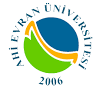 